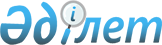 О внесении изменения в решение Казалинского районного маслихата от 29 апреля 2021 года № 47 "Об утверждении правил оказания социальной помощи, установления размеров и определения перечня отдельных категорий нуждающихся граждан"
					
			Утративший силу
			
			
		
					Решение Казалинского районного маслихата Кызылординской области от 25 июля 2022 года № 250. Зарегистрировано в Министерстве юстиции Республики Казахстан 25 июля 2022 года № 28885. Утратило силу решением Казалинского районного маслихата Кызылординской области от 24 октября 2023 года № 91
      Сноска. Утратило силу решением Казалинского районного маслихата Кызылординской области от 24.10.2023 № 91 (вводится в действие по истечении десяти календарных дней после дня его первого официального опубликования).
      РЕШИЛ:
      1. Внести в решение Казалинского районного маслихата от 29 апреля 2021 года № 47 "Об утверждении правил оказания социальной помощи, установления размеров и определения перечня отдельных категорий нуждающихся граждан" (зарегистрировано в Реестре государственной регистрации нормативных правовых актов за № 8348) следующее изменение:
      Правила оказания социальной помощи, установления размеров и определения перечня отдельных категорий нуждающихся граждан Казалинского района, утвержденые указанным решением изложить в новой редакции согласно приложению к настоящему решению.
      2. Настоящее решение вводится в действие по истечении десяти календарных дней после дня его первого официального опубликования. Правила оказания социальной помощи, установления размеров и определения перечня отдельных категорий нуждающихся граждан Глава 1. Общие положения
      1. Настоящие Правила оказания социальной помощи, установления размеров и определения перечня отдельных категорий нуждающихся граждан (далее - Правила) разработаны в соответствии с постановлением Правительства Республики Казахстан от 21 мая 2013 года № 504 "Об утверждении типовых правил оказания социальной помощи, установления размеров и определения перечня отдельных категорий нуждающихся граждан" (далее – Типовые правила) и определяют порядок оказания социальной помощи, установления размеров и перечня отдельных категорий нуждающихся граждан.
      2. Основные термины и понятия, которые используются в настоящих Правилах:
      1) Государственнаякорпорация "Правительство для граждан" (далее – уполномоченная организация) – юридическое лицо, созданное по решению Правительства Республики Казахстан для оказания государственных услуг, услуг по выдаче технических условий на подключение к сетям субъектов естественных монополий и услуг субъектов квазигосударственного сектора в соответствии с законодательством Республики Казахстан, организации работы по приему заявлений на оказание государственных услуг, услуг по выдаче технических условий на подключение к сетям субъектов естественных монополий, услуг субъектов квазигосударственного сектора и выдаче их результатов услугополучателю по принципу "одного окна", а также обеспечения оказания государственных услуг в электронной форме, осуществляющее государственную регистрацию прав на недвижимое имущество по месту его нахождения;
      2) специальная комиссия - комиссия, создаваемая решением акима Казалинского района Кызылординской области, по рассмотрению заявления лица (семьи), претендующего на оказание социальной помощи в связи с наступлением трудной жизненной ситуации;
      3) прожиточный минимум - необходимый минимальный денежный доход на одного человека, равный по величине стоимости минимальной потребительской корзины, рассчитываемый республиканское государственное учреждение "Департамент бюро национальной статистики агентсва по стратегическому планированию и реформам Республики Казахстан по Кызылординской области";
      4) праздничные дни – дни национальных и государственных праздников Республики Казахстан;
      5) среднедушевой доход семьи (гражданина) - доля совокупного дохода семьи, приходящаяся на каждого члена семьи в месяц;
      6) трудная жизненная ситуация - ситуация, объективно нарушающая жизнедеятельность гражданина, которую он не может преодолеть самостоятельно;
      7) уполномоченный орган - коммунальное государственное учреждение "Казалинский районный отдел занятости, социальных программ и регистрации актов гражданского состояния";
      8) участковая комиссия - комиссия, создаваемая решениями акима города, поселка, сельского округа для проведения обследования материального положения лиц (семей), обратившихся за социальной помощью и подготовки заключений;
      9) предельный размер - утвержденный максимальный размер социальной помощи.
      3. Для целей настоящих Правил под социальной помощью понимается помощь, предоставляемая местным исполнительным органом (далее – МИО) в денежной форме отдельным категориям нуждающихся граждан (далее - получатели социальной помощи)в случае наступления трудной жизненной ситуации, а также к праздничным дням.
      4. Социальная помощь предоставляется единовременно и (или) периодически (ежемесячно, ежеквартально, раз в полугодие).
      5. Лицам,указанным в статье 16 Закона Республики Казахстан "О социальной защите лиц инвалидностью в Республике Казахстан" и в подпункте 2) статьи 10, в подпункте 2) статьи 11, вподпункте 2) статьи 12, в подпункте 2) статьи 13 Закона Республики Казахстан "О ветеранах", социальная помощь оказывается в порядке, предусмотренном настоящимиПравилами. Глава 2. Порядок определения перечня категорий получателейсоциальной помощи и установления размеров социальной помощи
      6. Социальная помощь к праздничным дням оказывается единовременно в виде денежных выплат следующим категориям граждан:
      1) День Победы - 9 мая:
      участникам Великой Отечественной войны, а именно военнослужащим, проходившим службу в воинских частях, штабах и учреждениях, входивших в состав действующей армии и флота в период Великой Отечественной войны, а также во время других боевых операций по защите бывшего Союза Советских Социалистических Республик (далее – Союза ССР), партизанам и подпольщикам Великой Отечественной войны - 1 000 000 (один миллион) тенге и 40 (сорок)месячныхрасчетныхпоказателей;
      лицам с инвалидностью вследствие ранения, контузии, увечья или заболевания, полученных в период Великой Отечественной войны, а именно военнослужащим действующей армии и флота, партизанам и подпольщикам Великой Отечественной войны, а также рабочим и служащим, которым инвалидность установлена вследствие ранения, контузии, увечья или заболевания, полученных в период Великой Отечественной войны на фронте, в районе военных действий, на прифронтовых участках железных дорог, сооружениях оборонительных рубежей, военно-морских баз и аэродромовв размере - 1 000 000 (один миллион) тенге и 40 (сорок) месячных расчетных показателей;
      лицам, награжденным орденами и медалями бывшего Союза ССР за самоотверженный труд и безупречную воинскую службу в тылу в годы Великой Отечественной войны в размере -100 000 (сто тысяч) тенге и 30 (тридцать) месячного расчетного показателей;
      лицам, проработавшим (прослужившим) не менее шести месяцев с 22 июня 1941 года по 9 мая 1945 года и не награжденным орденами и медалями бывшего Союза ССР за самоотверженный труд и безупречную воинскую службу в тылу Великой Отечественной войны в размере – 100 000 (сто тысяч) тенге;
      супруге (супругу) умершего лица с инвалидностью вследствие ранения, контузии, увечья или заболевания, полученных в период Великой Отечественной войны, или лица, приравненного по льготам к лицам с инвалидностью вследствие ранения, контузии, увечья или заболевания, полученных в период Великой Отечественной войны, а также супруге (супругу) умершего участника Великой Отечественной войны, партизана, подпольщика, гражданина, награжденного медалью "За оборону Ленинграда" или знаком "Жителю блокадного Ленинграда", признававшихся лицами с инвалидностью в результате общего заболевания, трудового увечья и других причин (за исключением противоправных), которые не вступали в повторный брак вразмере -100 000 (сто тысяч) тенге;
      ветеранам боевых действий на территории других государств – в размере 30 (тридцать) месячных расчетных показателей;
      военнослужащим, которым инвалидность установлена вследствие ранения, контузии, увечья, полученных при защите бывшего Союза ССР, исполнении иных обязанностей воинской службы в другие периоды, или вследствие заболевания, связанного с пребыванием на фронте, а также при прохождении воинской службы в Афганистане или других государствах, в которых велись боевые действияв размере - 30 (тридцать) месячных расчетных показателей;
      семьям военнослужащих, погибших (пропавших без вести) или умерших вследствие ранения, контузии, увечья, заболевания, полученных в период боевых действий в Афганистане или других государствах, в которых велись боевые действия – в размере 5 (пять) месячных расчетных показателей;
      военнослужащим Республики Казахстан, выполнявшим задачи согласно межгосударственным договорам и соглашениям по усилению охраны границы Содружества Независимых ГосударствнаТаджикско-Афганском участке в период с сентября 1992 года по февраль 2001 года в размере -30 (тридцать) месячных расчетных показателей;
      военнослужащим Республики Казахстан, принимавшим участие в качестве миротворцев в международной миротворческой операции в Ираке в период с августа 2003 года по октябрь 2008 годав размере - 30 (тридцать) месячных расчетных показателей;
      военнослужащим, а также лицам начальствующего и рядового состава органов внутренних дел и государственной безопасности бывшего Союза ССР, принимавшим участие в урегулировании межэтнического конфликта в Нагорном Карахабе с 1986 по 1991 годыв размере - 30 (тридцать) месячных расчетных показателей;
      лицам, принимавшим участие в ликвидации последствий катастрофына Чернобыльской атомной электростанции в 1986-1987 годах, других радиационных катастроф и аварий на объектах гражданского или военного назначения, а также участвовавшие непосредственно в ядерных испытаниях – в размере 30 (тридцать) месячных расчетных показателей;
      семьям лиц, погибшим при ликвидации последствий катастрофына Чернобыльской атомной электростанции и других радиационных катастроф и аварий на объектах гражданского или военного назначения – в размере 5 (пять) месячных расчетных показателей;
      семьям умерших вследствие лучевой болезни или умерших лиц с инвалидностью,а также граждан, смерть которых в установленном порядке связанас воздействием катастрофына Чернобыльской атомной электростанции и других радиационных катастроф и аварий на объектах гражданского или военного назначения и ядерных испытаний в размере - 5 (пять) месячных расчетных показателей;
      лицам, которым инвалидность установлена вследствие катастрофы на Чернобыльской атомной электростанции и вследствии ядерных испытаний – в размере 30 (тридцать) месячных расчетных показателей;
      2) День Независимости - 16 декабря: 
      лицам, принимавшим участие в событиях 16-17 декабря 1986 года в Казахстане, реабилитированные в порядке, установленном Законом Республики Казахстан "О реабилитации жертв массовых политических репрессий" в размере -100 000 (сто тысяч) тенге. 
      детям жертв политических репрессий, находившиеся вместе с родителями или заменявшими их лицами в местах лишения свободы, в ссылке, высылке или на спецпоселении, а также дети жертв политических репрессий, не достигшие восемнадцатилетнего возраста на момент репрессии и в результате ее применения оставшиеся без попечения родителей или одного из них –единовременная выплата в размере -3 (три) месячных расчетных показателей;
      7. Социальная помощь оказывается отдельным категориям нуждающихся граждан, оказавшимся в трудной жизненной ситуации единовременно и (или) периодический (ежемесячно):
      1) гражданам (семьям), пострадавшим вследствие стихийного бедствия или пожара по месту возникновения стихийного бедствия или пожара, единовременно без учета среднедушевого дохода, срок оказания не позднее шести месяцев с момента наступления трудной жизненной ситуации:
      на каждого умершего члена семьи единовременно в размере 40 (сорок) месячных расчетных показателей;
      в случае причинения вреда его имуществу (при наличии подтверждающего документа) единовременно в размере 150 (сто пятьдесять) месячных расчетных показателей;
      2) лицам (семьям) находящимся в трудной жизненной ситуации, в том числе ограничение жизнедеятельности вследствие социально значимых заболеваний, заболеваний, представляющим опасность для окружающих:
      лицам, состоящим на диспансерном учете с заболеванием туберкулез ежемесячно без учета среднедушевого дохода в размере 10 (десяти) месячных расчетных показателей;
      родителям или иным законным представителям детей, состоящим на диспансерном учете с апластическойанемией ежемесячно без учета среднедушевого доходав размере 7,6 месячных расчетных показателей;
      родителям или иным законным представителям детей,инфицированным вирусом иммунодефицита человека состоящим на диспансерном учете ежемесячно без учета среднедушевого дохода в 2 (двух) кратном размере величины прожиточного минимума, установленного Законом Республики Казахстан о республиканском бюджетена соответствующий финансовый год.
      3) Социальная помощь назначается ежегодно и выплачивается один раз в год, обучающимся в высших учебных заведениях по очной форме обучения по востребованным в регионе специальностям из числа социально-уязвимых слоев населения:
      детям-сиротам, детям с инвалидностью, детям из многодетных семей, детям оставшимся без попечения родителей, воспитанникам детских домов и детских деревень, детям получающим государственное социальное пособие по случаю потери кормильца, детям у которых оба родителя по возрасту являются пенсионерами или один из которых является лицом с инвалидностью, детям из неполных семей, воспитывающих детей с инвалидностью, имеющих четырех и более совместно проживающих несовершеннолетних детей, в том числе детей, обучающихся в средних общеобразовательных, высших и (или) средних профессиональных учебных заведениях очной формы обучения, после достижения совершеннолетия до времени окончания ими учебных заведений (но не более, чем до достижения двадцатитрехлетнего возраста), в случае, если среднедушевой доход семьи не превышает трехкратного размера прожиточного минимума, установленного Законом Республики Казахстан О республиканском бюджете на соответствующий финансовый год;
      детям из малообеспеченных семей в случае, если среднедушевой доход семьи не превышает величину прожиточного минимума, установленного Законом Республики Казахстан О республиканском бюджете на соответствующий финансовый год.
      Социальная помощь вышеуказанным категориям студентов, состоит из ежегодных единовременных платежей в размере стоимости образовательных услуг, предоставляемых учебным заведением, а также единовременных социальных выплат, покрывающих затраты на питание и проживание в размере 72 (семьдесят два) месячных расчетных показателей.
      8. Порядок оказания социальной помощи, основания для прекращения и возврата предоставляемой социальной помощи определяется согласно Типовым правилам.
      9. Социальная помощь к праздничным дням оказывается по списку, утверждаемому МИО по представлению уполномоченной организации либо иных организаций без истребования заявлений от получателей.
      10. Финансирование расходов на предоставление социальной помощи осуществляетсяв пределах средств, предусмотренных бюджетом Казалинского района на текущий финансовый год.
      11. Социальная помощь предоставляется в денежной форме до 10 числа месяца, следующего за днем принятия решения о назначении социальной помощи через банки второго уровня или организации, имеющих лицензии на соответствующие виды банковских операцийпутем перечисления на счета получателей.
      12. Социальная помощь прекращается в случаях:
      1) смерти получателя;
      2) выезда получателя на постоянное проживание за пределы района;
      3) направления получателя на проживание в государственные медико-социальные учреждения;
      4) выявления недостоверных сведений, представленных заявителем.
      Выплата социальной помощи прекращается с месяца наступления указанных обстоятельств.
      13. Излишне выплаченные суммы подлежат возврату в добровольном или ином установленном законодательством Республики Казахстан порядке. Глава 3. Заключительное положение
      14. Мониторинг и учет предоставления социальной помощи проводит уполномоченный в орган с использованием базы данных автоматизированной информационной системы "Е-Собес".
					© 2012. РГП на ПХВ «Институт законодательства и правовой информации Республики Казахстан» Министерства юстиции Республики Казахстан
				
      Секретарь маслихата Казалинского районного маслихата

Б. ЖАРЫЛҚАП
Приложение к решению
Казалинского районного маслихата
от 25 июля 2022 года № 250Утверждены решением
Казалинского районного маслихата
29 апреля 2021 года № 47